Please list the lowest net scores (i.e. gross scores less ½ course handicap on 16 September).PLEASE PRINT CLEARLYForm to be returned to the organiser.  Entry fee of £3 per entrant to be paid by bank transfer:Bank Details are:Acc Name:	BCLGASort Code:	401712Acc No:	51384856Ref:	Your Club Plus “CountyEcl”e.g.	“HazlemereCountyEcl ”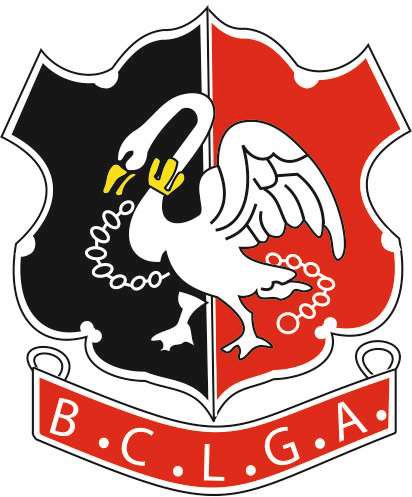 Buckinghamshire County Ladies Golf AssociationCHARITY ECLECTIC TROPHYENTRY FORMCompetition runs from 1st April 2022 to 15th September 2022Results to be returned to the organiser by 1 October 2022CLUBCourse/TeesCourse RatingCourse RatingSlope RatingNAMEGross Score½ Course Handicap Net Score1.2.3.4.5.6.7.TOTALNumber of entriesTotal amount transferredSignedName and PositionContact Email Address